    ADVISORY COUNCIL MINUTES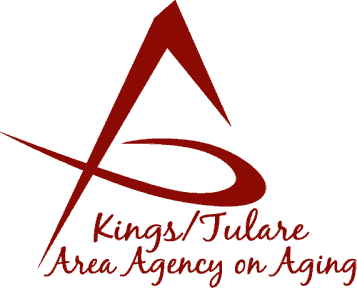  				                (of) July 22, 2019  Government Plaza/RMA Main Conf. Room                               Visalia, CA 93277  MEMBERS PRESENT:Marlene ChambersDan FoxBetsey FooteMs. Bobbie WartsonSuzann WraySuzanMEMBERS ABSENT:Cecilia BobstGrace HennSharon LamagnoDr. David WoodSTAFF PRESENT: John Mauro, Deputy HHS Director-Adult Srvcs.Jamie Sharma, Aging Services ManagerMatthew Kredit, Budget Officer Sjahari Pullom, Administrative SpecialistIsrael Guardado, AnalystMark Kramer, K/T AAA AccountantBonnie Quiroz, Senior AdvocateChristine Tidwell, Administrative AideGUESTS & ALTERNATES PRESENT:Mary Thomas, Guest/Candidate for appointmentAlbert Cendejas, CSETCall to Order – Ms. Marlene Chambers, Council Vice Chair, called the meeting to order at 2:30 p.m. Introductions of Council Members and Guests – As above. Public Comment – NoneApproval of Minutes – Suzanne Wray motioned to approve the minutes of the June 24, 2019, meeting; the motion was seconded by Betsey Foote and the minutes were approved by voice vote with no discussion or corrections.Announcements and CorrespondenceMs. Wartson announced a fund-raiser event, a concert highlighting tribute performer, James Garner’s “Johnny Cash”. The event is presented by and all proceeds go to Kings County Commission on Aging to support senior services. Show date is September 13, 2019; location is the Hanford Soccer Complex. Ms. Wartson also mentioned that Tulare County staff, Dayna Wild in particular, is helping on the planning committee for this event.Marlene Chambers commented that the Burris Park Senior Day in the Park is on September 20, 2019, beginning at 9 a.m. Ms. Wartson said the theme is Country, (as in coveralls and Hee Haw). Milestone Updates – None Candidates for Membership – Two names were presented for consideration for appointment to the Council: Marianne Osborne (Kings County) and Mary Thomas (Tulare County). The Membership Committee Chair, Suzanne Wray said the Committee would like to recommend these two candidates be approved by the Council and their names moved forward for the appointment process. On a motion by Suzanne Wray, seconded by Dan Fox the Council approved the recommendation. John Mauro commented that Ms. Thomas was head of licensing at Child Welfare Services and had showed him the ropes when he began with the County. Ms. Thomas is also on the Board of Tulare County Retirees and said she wants to share information and help where there is a need. Ms. Osborne sits on the Board for KCCOA and helps with the monthly food distribution project and remains active in various other senior activities in Kings County. Annual Report – This item was included on the agenda because several Council members had volunteered to review the document and/or edit its contents and possibly contribute more information. This item was basically tabled until another meeting.Staff Reports – Administrative Specialist, Sjahari Pullom said that in the up-coming months, October to December, K/T AAA will be developing a Needs Assessment of its area. The assessment process will include surveys and public hearings. K/T AAA will also be working with its community partners to get these surveys completed. Matthew Kredit, Budget Officer, mentioned that in previous surveying for the current 4-year Area Plan, there had been 3 types of surveys and the data was difficult to compile and coordinate. This time around, there will be one survey. K/T AAA will work with CSET and KCCOA among other partners to determine the best ways to implement it and to determine where most people congregate.Council member, Suzann Wray, said she would like to suggest that the Dinuba Senior Center be included in the locations where the survey is conducted, noting there are approximately 40 seniors who regularly attend at that location. She also volunteered to help administer the survey, if needed. Marlene Chambers recommended the Lemoore center as a possible location because she noted that it has fairly robust attendance.Mr. Pullom commented that the State looks at the area’s need and this process helps to demonstrate and document need and that it can have a big impact in the long run. Surveys will be available in Spanish and English.Pending Events – None, except as mentioned above in Announcements and CorrespondentsDevelopment of the August  2019 Council Agenda – NoneAdditional Member CommentsChristine Tidwell said the August (10:30 a.m.) and September meetings will be held in the RMA conference room at Government Plaza. The October meeting will be in Kings County at the Hanford Senior Center, View Road Apts., following the Governing Board meeting on October 14, 2019. Ms. Wartson reported that she recently received a call from C4A with a request for her to be on the Planning Committee for the C4A. She accepted the role. Adjourn – The meeting was adjourned at 2:48 p.m.